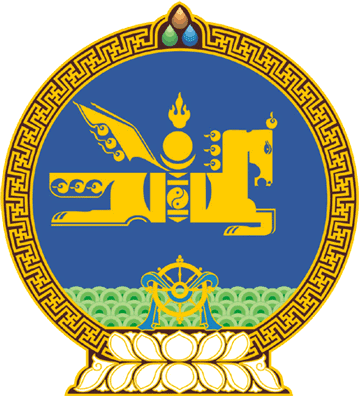 МОНГОЛ УЛСЫН ИХ ХУРЛЫНТОГТООЛ2019 оны 02 сарын 01 өдөр     		            Дугаар 15                     Төрийн ордон, Улаанбаатар хот    Монгол Улсын Засгийн газрын гишүүний   үүрэгт ажлаас чөлөөлөх тухайМонгол Улсын Үндсэн хуулийн Хорин тавдугаар зүйлийн 1 дэх хэсгийн 6 дахь заалт, Монгол Улсын Засгийн газрын тухай хуулийн 21 дүгээр зүйлийн 2 дахь хэсэг, Монгол Улсын Их Хурлын чуулганы хуралдааны дэгийн тухай хуулийн 391 дүгээр зүйлийн 391.2 дахь хэсгийг үндэслэн Монгол Улсын Их Хурлаас ТОГТООХ нь:	1.Янгугийн Содбаатарыг Монгол Улсын Засгийн газрын гишүүн-Зам, тээврийн хөгжлийн сайдын үүрэгт ажлаас чөлөөлсүгэй.2.Энэ тогтоолыг 2019 оны 02 дугаар сарын 01-ний өдрөөс эхлэн дагаж мөрдсүгэй.		МОНГОЛ УЛСЫН 		ИХ ХУРЛЫН ДАРГА				      Г.ЗАНДАНШАТАР 